Comune di Torrita Tiberina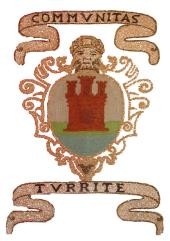 C.a.p. 00060 Città Metropolitana di ROMA Capitale Tel. 0765 – 30116PEC : segreteriatorritatiberina@pec.cittametropolitanaroma.gov.itAVVISO PUBBLICO PER L’ASSEGNAZIONE DI CONTRIBUTI PER MISURE URGENTI DI SOLIDARIETA’ ALIMENTARE E/O DI SOSTEGNO ECONOMICO ALLE FAMIGLIE CHE VERSANO IN STATO DI BISOGNO, CAUSATO DALLA SITUAZIONE EMERGENZIALE IN ATTO, PROVOCATA DALLA DIFFUSIONE DI AGENTI VIRALI TRASMISSIBILI (COVID-19) – APPROVATO CON DETERMINAZIONE DEL RESPONSABILE DI SERVIZIO N. 253 DEL 29.11.2021.In base al D.L.23/11/2020 n. 154 ed al Decreto Legge 25 Maggio 2021 n. 73 recante “Misure urgenti connesse all’emergenza da Covid-19, per le imprese, il lavoro, i giovani, la salute ed i servizi territoriali” con il quale viene istituito un Fondo per consentire ai Comuni l’adozione di misure urgenti di solidarietà alimentare, nonché di sostegno alle famiglie che versano in stato di bisogno per il pagamento dei canoni di locazione, delle utenze domestiche e dei tributi, e' stato approvato  l’avviso per l’assegnazione del bonus a favore di persone o famiglie in condizione di disagio economico e sociale.OGGETTO E BENEFICIARI:Il presente avviso è diramato in costanza della situazione emergenziale dovuta alla diffusione del virus Covid-19 ed è volto a sostenere le famiglie, anche mononucleari in condizioni di assoluto momentaneo disagio.Per accedere al sostegno economico, sotto forma di buoni spesa, è necessario presentare domanda, tramite l'apposito modulo e possedere i seguenti requisiti:residenza nel Comune di Torrita Tiberina;per i cittadini stranieri non appartenenti all'unione europea, il possesso di un regolare permesso di soggiorno in corso di validità;essere in carico ai Servizi Sociali Comunali oppuredi trovarsi in una situazione di bisogno a causa dell'emergenza derivante dall'epidemia da covid 19, previa autocertificazione soggetta a successiva verifica che ne attesti lo stato;non essere beneficiari di altre forme di sostegno al reddito e alla povertà erogate da enti pubblici (es. reddito di cittadinanza etc..),da autocertificare, ad esclusione di quelle previste dalle norme relative al contenimento della epidemia da Covid 19. In casi particolari è possibile procedere al contributo, previa certificazione dell’ Assistente Sociale competente .CRITERI:Il presente avviso è volto alla concessione del bonus mediante il riparto delle risorse disponibili, a scorrimento di graduatoria, fino ad esaurimento dei fondi disponibili, secondo due modalità alternative, NON CUMULABILI, che il cittadino sceglierà in sede di compilazione della domanda, ovvero:BONUS ALIMENTAREBONUS PER PAGAMENTO CANONI DI LOCAZIONE, UTENZE DOMESTICHE E/O TRIBUTIBONUS ALIMENTAREVaria a seconda della composizione del nucleo familiare, secondo la seguente tabella:BONUS PER PAGAMENTO CANONI DI LOCAZIONE, UTENZE DOMESTICHE E/O TRIBUTIPer i canoni di locazione: e’ riferito fino ad un massimo di due mensilità del canone di locazione arretrate o correnti, previa presentazione di contratto di affitto registrato all’Agenzia delle Entrate dal quale si evince l’importo mensile pattuito e previa autodichiarazione dell’impossibilità a sostenere la spesa; inoltre è necessario che il contratto di affitto sia intestato al richiedente o ad un componente del nucleo familiare.Per le utenze domestiche: è riferito fino ad un massimo di due fatturazioni di utenze domestiche residenti, (luce, acqua e gas) intestate al richiedente o ad un componente del suo nucleo familiare.Per i tributi: è riferito ai tributi comunali arretrati o correnti (es. TARI ), previa presentazione di autodichiarazione dell’impossibilità a sostenere la spesa.IN OGNI CASO, IL SINGOLO CONTRIBUTO EROGATO AL RICHIEDENTE NON POTRA’ ECCEDERE L’IMPORTO DI EURO 500GRADUATORIALe domande ricevute verranno ordinate in una graduatoria che procederà per scorrimento fino ad esaurimento dei fondi disponibili.I criteri ed i relativi punteggi per la definizione della graduatoria sono i seguenti:MODALITA' DI PRESENTAZIONE DELLA DOMANDALa domanda, da compilare su apposito modello, verrà resa sotto forma di autodichiarazione ai sensi del DPR 445/2000 comprovante la condizione di indigenza, nonché la percezione di altri eventuali sussidi utilizzando lo schema allegato.I soggetti interessati in possesso dei requisiti di cui sopra possono presentare domanda nella quale andranno indicati i requisiti di ammissione sopra specificati ed allegando alla stessa:- un modello ISEE in corso di validità- la copia di un documento di riconoscimento e/o permesso di soggiorno valido.Le domande prive della documentazione richiesta e /o non compilate in ognuna delle sue parti non saranno prese in considerazione.TERMINI DI PRESENTAZIONELa domanda per l'accesso al bonus può essere presentata dal giorno 30 NOVEMBRE 2021 al giorno 20 DICEMBRE 2021 ed inviata preferibilmente via mail, all’indirizzo: servizisociali.torritatiberina@gmail.com oppure consegnata personalmente al protocollo dell'Ente.NON SARANNO PRESE IN CONSIDERAZIONE LE DOMANDE PERVENUTE TRAMITE MODALITA’ DIVERSE DA QUELLE INDICATE , (NON SI GARANTISCE ALTRESI’ LA RICEZIONE DELLE DOMANDE INVIATE VIA PEC, ESSENDO L’INDIRIZZO INDICATO UNA CASELLA DI POSTA ORDINARIA) NON VERRANNO VALUTATE LE DOMANDE PRIVE DI DOCUMENTAZIONE O QUELLE NON COMPILATE ATTENTAMENTE IN OGNI SPECIFICA PARTE.CONTROLLIL’Amministrazione verificherà la veridicità delle dichiarazioni rese in sede di istanza, provvedendo al recupero delle somme erogate e alla denuncia all’Autorità Giudiziaria ai sensi dell’art. 76 del DPR  445/2000 in caso di false dichiarazioni.TRATTAMENTO DEI DATI PERSONALITutti i dati di cui verrà in possesso l’Amministrazione Comunale saranno trattati nel rispetto del Regolamento U.E. 2016/679INFORMAZIONIPer ogni ulteriore informazione, gli interessati potranno contattare gli Uffici Comunali dal Lunedi al Venerdi dalle 10.00 alle 12.00 al  n. 0765/30116Torrita Tiberina, Lì 29/11/2021 L’ASSISTENTE SOCIALE                                                   IL SINDACO Dr.ssa Elisa De Iulis 		                       		             Dr.ssa Rita ColafigliIL RESPONSABILE DELL’AREA    Dr. Sabrina NiccolaiCOMPOSIZIONE DEL NUCLEOFAMILIAREIMPORTONUCLEI 1 persona€ 200,00NUCLEI 2 persone€ 300,00NUCLEI da 3 a 4 persone€ 400,00Nuclei con 5 persone o più€ 500,00CRITERIPUNTEGGI	DAASSEGNARE/SOTTRARREa)presenza di ultra sessantacinquenni nel nucleo familiareoppure bambini fino a 6 anni+ 10 puntib)portatori di handicap nel nucleo familiare e/o soggetti affetti da patologie croniche invalidanti certificate+ 10 punti per ogni portatore di handicap presente nel nucleofamiliarec)Numero di componenti del nucleo familiare+ 3 punti per ogni componente il nucleo familiared)Soggetti già assegnatari di sostegno pubblico  (cassa integrazione ordinaria e in deroga, stipendi, pensioni, pensioni sociali, pensione di inabilità, reddito di cittadinanza, contributi connessi a progetti personalizzati di intervento, altre indennità speciali connesse all’emergenza  coronavirus ecc.)questa tipologia di soggetti viene collocata in graduatoria successivamente a coloro che sono privi di qualsiasi sostegno pubblico, tenendo conto dei criteri di cui alle lettere da a) fino a d)